ӘЛЕУМЕТТІК: ӘДЕБИЕТТІК ЖҰМЫСТАРДЫҢ НЕГІЗГІ ИДЕЯСЫН ВИЗУАЛЫҚ РЕФЛЕКЦИЯЛАУКітап графикасы графикалық өнердің бір түрі және де  бейнелеу (немесепластикалық) өнерінің ерекше құрамдас бөлігі. Кітаптың көрнекі атмосферасын жеткізу үшін жасалған сурет суретші автордың идеясына, жазушы ойының мәніне толығымен енген жағдайда ғана  жаңакескін күйін көрсет еалады. «Өнер бөлігі және оның ең күшті факторларының бірі болып табылатын рухани өмір жоғарыға жылжуда ... Бұл білімнің қозғалысы. Ол әртүрлі формада болуы мүмкін, бірақ негізінен ішкі мағынасы мен мақсатын сақтайды »[4, б. 15-16]. Ұзақ тарихы бар кітапиллюстрациясын замандастары табиғи және анық қабылдайды. Алайда, көрнекі жарияланымдардың өзектілігі мен танымалдығы кітаптағы графика табиғаты мен философиясынтүсінуге ықпал етпейді.Мәтін әрдайым оның интерпретациясынан гөрі кеңірек және полифониялық сипатта болады, өйткенісуретшіүшінбұлсөздәлшығармашылықтыңбастауыболады. Кітаптыкөркемдеудіңмеханикалықтәсілінежолбермей, идеяға, оныңмәнінетереңірекүңілеотырып, суретшіөзініңруханиболмысынкеңейтеді. Сонымен, иллюстратордың таланты мен көзқарасынеғұрлымкеңболса, жазушыныңтіліменсалыстырғандажаңавизуалдықөлшемдіқұруықтималдығыжоғарыболады. Суретшініңжекепайымдауқұқығыменкітаптыңкөрнекіатмосферасынқұрусуреттергешектеуліформаттаншығып, өздерініңжекеөмірлерінбастауғамүмкіндікбереді.ХХ ғасырдакітапграфикасыдамып,  еліміздіңжалпыкөркемдіксаласыжағынанерекшеорыналды [10]. Өнербірлестініңөкілдері “Өнерәлемі” кітабыныңграфикалықтеориясыныңнегізінқалады. Бірлестіктіңнегізінқалаушыжәнеидеологы А.Н. Бенуа өзініңорысграфикалықкітабыныңжетістіктерінсипаттайтын «Графиканыңміндеттері» аттыбағдарламалықмақаласындакөркемдікформаныңпроблемалары мен мақсаттарынанықтады. Еңмаңыздытезистердіңбірі - озбырлық пен субъективті «бостандықтарға» қарсытұру. Бұлжағдайкітапграфикасындағысуретшініңрөлінанықтайды «... суретшіөзжұмысын  үйлесімдітүрдеүйлестіруқажеттілігітуралыұмытпауыкерек» [1]. «Жазушы - суретші» шығармашылықодағыныңэстетикалықбасымдығымәтінавторыментанылады.Дарындыөнертанушыжәнекөркемдік теоретик Бенуа суретші, иллюстратор, кітапдизайнеріретінде де орыналып, дизайнныңбарлықжақтарынбіртұтассинтездеушіобраздабейнелеугеұмтылды. Оныңеңжақсыграфикалықтуындыларыкітапөнерінежатады [сурет. 1].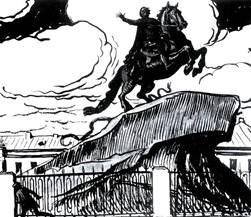 Сурет 1. Benoit A.N. А.С.поэмасына иллюстрация Пушкиннің «Қолажылқысы». Сүрме, акварель, ақ. 1904 жАлайда, біздің елімізде суретсалудың шығармашылық процесінің одан әрі дамымауына соңғы суретшілердің кітаптың  құндылығын түсінуіне себеп.Ресейдегі кітап өнері қоғам мен өнерді оның құрамдас бөлігі ретінде жалпы саясаттандыруға байланысты дамуы қиынға соқты. Кітапграфикасыкөрнекіқайнаркөзретіндедәуірдіңдүниетанымынкөрсетеді. Суретөнерініңдамуынталдайотырып, зиялықауымөкілдерініңшығармашылығыноқиотырыпсолдәуірдегіадамдардыңқалайөмірсүргенінбілеміз. [7]. Кітаптануғылымыныңотандықтеориясыныңқалыптасуында А.А. Сидоров - көрнектіғалым, библиофил жәнекітапзерттеушісі,  өзеңбектеріндеөнертуындысынаерекшеназараударып, өнердіңкөптегенмәселелерінатады. Оныңзерттеуініңмақсатыкітаптыңбүкілағзаретіндебейнесінқалыптастыруболды, оныңбарлықбөлшектеріүйлесімдітүрдеөзарабайланыстыруболды. Әуелі Сидоров «Кітапөнері» аттыүлкенмақалажариялады, оныңбастымақсаты - әдебишығарманыңнегізгіидеясындакөріністабатынбаспа, кітаптыңсыртқыкөрінісіжәне иллюстрация сияқтынегізгіобъектілеріболды.Кітаптыңкөркемдіктарихынегіздерініңмұрагері В.А. Фаворский сыншы, рационалист, күрделікөркемқұбылыстардыңмәніннақтытүсіндіребілді, ХХ ғасырдакітапөнерініңдамуынаүлкенәсеретті. Кітаптысуреттеутеориясымен, «Композиция теориясы», «Графика теориясы», «Кітаптеориясы» аттытеориялықзерттеулерменжұмысістейотырып, Фаворский сызбанытабиғаттыалғашқытаратушыретіндеанықтап, оныңмәнінашты. Көркеммәтінніңкүрделілігінжәнетәжірибеніңжеделдігінқамтитыниллюстрацияда «органикалықнатурализмді» құптайотырып, теоретик көрнекітұжырымныңайқындылығы мен анықтылығынқолдады: «Көркемшығарманытақырыптық-кеңістік форма бойыншадереужәнемазмұнтұрғысынанқарастырады.»[9, б. 289]. Теоретик өнердіңжоғарыдеңгейекенінтүсініп, кітапдизайныныңмаңыздылығынатапөтті. Олорындалатынжұмыстыңбарлықкомпоненттерінескеретінкітаптыңтұтасдизайнынжасауқажеттілігіналғатартты. Соныменқатар, шеберкітапиллюстрациясыныңмақсатынпластикалықтүрдеқалайжақсартуғаболатынынанықтады. Ғалымныңкөрнекті таланты бейнелеуөнерініңбарлықсаласындадамып,  графикалық элемент оныңтуғанэлементіболды. Фаворский теориялықнегіздерінегжей-тегжейліқарастырыпбаспаграфикасыныңбіртүріне , соныңішіндеағашоюыныңеңежелгітехникасынаерекшемәнберді. 2].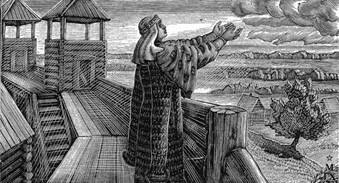 Сурет 2. Фаворский В.А. «Игорьдіңжорығытуралысөз» өлеңіне иллюстрация. Жылаптұрған Ярославна. Ағаш. 1948 жылФаворскийдіңкөзқарасындаматериалдықөндіріс пен визуалды машина принциптерініңдиалектикалықбірлігі  басымболды. Оныңүйіжаңаөнерорталықтарыныңбірінеайналды, десе де болады.Классикағадегенқызығушылықартқанкезде, кітапстильініңпроблемаларыерекшемәнгеие бола бастады. Классикалықәдебиетстилініңтазалығы мен үйлесімділігі, айқындылық пен динамизм, кітаптың көркемдік ансамбліндегі қатаңдық пен икемділікте суреттердің орналасуы – бұл шығармашылықтағы ерекше орын алады.